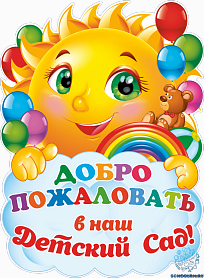 ПАМЯТКА ДЛЯ РОДИТЕЛЕЙ ПО ОРГАНИЗАЦИИ РАБОТЫМДОУ "ДЕТСКИЙ САД №193" МДОУ «Детский сад №193» по-прежнему работает с понедельника по пятницу,с 07:00 до 19:00.Для приема детей в детский сад, родителям необходимо обязательно принести из поликлиники от участкового педиатра справку о состоянии здоровья ребенка.Прием детей будет осуществляться по следующим правилам:1.Приводить  ребенка в  детский сад можно только одному родителю.2.Приводить ребенка в детский сад надо строго до 8.00.3.Обо всех случаях опоздания предупреждайте воспитателей.4.Об отсутствии ребенка сообщайте заранее воспитателям группы. Называйте причину и продолжительность отсутствия. 5.Если позволяют погодные условия, утренний прием осуществляется на прогулочных площадках. Убедительная просьба: старайтесь соблюдать дистанцию 1,5 метра, не задерживайтесь на площадке дольше необходимого времени;
 - если погодные условия не соответствует требования для проведения       прогулок, то утренний прием будет осуществляться через входные группы. При этом родители (законные представители) в здание не допускаются. Дежурные сотрудники примут ребенка и сопроводят его до группы. Пребывание родителей (законных представителей) в группах и помещениях ДОО запрещено. 
6.Приводить и забирать ребенка следует, надевая на себя маску и бахилы.7.Уход детей домой будет осуществляться по тем же принципам, что и прием (в хорошую погоду с прогулочных площадок, при плохих погодных условиях ребенка до выхода сопроводит дежурный сотрудник).
8. Ежедневно будет проводиться строгий утренний фильтр.9.При приеме в детский сад каждое утро проводится "утренний фильтр" с обязательной термометрией с использованием бесконтактных термометров. В случае обнаружения у воспитанников признаков респираторных заболеваний дети в детский сад приниматься не будут.10.Нельзя приводить ребенка в детский сад с признаками респираторного заболевания (насморк, кашель и др.). В этом случае ребенок в детский сад не принимается.11.Родитель (законный представитель) должен незамедлительно забрать ребенка из детского сада после звонка медицинского работника или воспитателя  при проявлении у ребенка признаков респираторных заболеваний.
12.После вывода ребенка из детского сада с признаками респираторного заболевания, снова в детский сад ребенок принимается только при наличии справки от педиатра из детской поликлиники о том, что ребенок здоров, даже если в день вывода ребенка из детского сада симптомы заболевания прошли. Ребенок принимается в детский сад только на следующий день после выдачи справки педиатром.
13. В случае если у родителей (законных представителей) ребенка или близких родственников, с которыми проживает ребенок, был контакт с больными коронавирусной инфекцией, ребенка в детский сад приводить нельзя. Необходимо сообщить воспитателю или руководству детского сада данную информацию.14.Из плана нашей работы исключены все массовые мероприятия с участием детей из разных групп, родителей, посторонних лиц.15. С учетом погодных условий, будет организовано максимальное пребывание детей  на свежем воздухе.16.Запрещено приносить из дома мягкие игрушки.17. После того как родители забрали ребёнка, гулять на территории  детского сада запрещено.Уважаемые родители, просим Вас внимательно отнестись к соблюдению нового режима!Не забывайте соблюдать рекомендации по профилактике НОВОЙ КОРОНАВИРУСНОЙ ИНФЕКЦИИ (COVID-19), ГРИППА и ОРВИ.Давайте проведем этот новый учебный год вместе в безопасных условиях пребыванияБЕРЕГИТЕ СВОИХ ДЕТЕЙ, СЕБЯ И СВОИХ БЛИЗКИХ!